Colorado CPS Council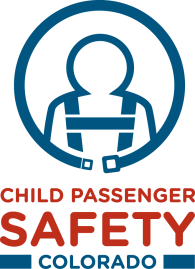 Medical PracticesWhat to Include in your Doc’s Packet8/2013You can print these articles out and provide them in a packet for the Pediatrician and/or, depending on the doctor, you can provide electronic copies of the following.Make sure they know that you are the resource! If they need brochures, Stickers, information, anything… you are The Resource!Statewide ResourcesColorado Law Flyer: http://www.coloradodot.info/programs/seatbelts-carseats/carseats/education-materials.htmlAmerican Academy of Pediatrics Recommendations: http://www.healthychildren.org/english/safety-prevention/on-the-go/pages/car-safety-seats-information-for-families.aspx?nfstatus=401&nftoken=00000000-0000-0000-0000-000000000000&nfstatusdescription=ERROR%3a+No+local+tokenAAP Journal Article - http://pediatrics.aappublications.org/content/127/4/e1050.full.pdf+htmlParents Central – NHTSAhttp://www.safercar.gov/parents/index.htmEmergency ID Stickers: http://www.coloradodot.info/programs/seatbelts-carseats/carseats/education-materials.htmlSafe Kids USA Car Safety: http://www.safekids.org/safetytips/field_risks/car-seat?gclid=CIbo3fX1wLcCFZFFMgodTkwAeQLocal ResourcesWhere do I go for help installing a car seat:  http://www.coloradodot.info/programs/seatbelts-carseats/carseats/parents/fit-stations.html Your Business Card Car Seats Colorado Expectant Mother Tear Sheets: http://www.coloradodot.info/programs/seatbelts-carseats/carseats/assets/CPSTCRetailerFlyer.pdf